
	 Ruskan TaiKaa tähtisarjojen kutsukilpailut 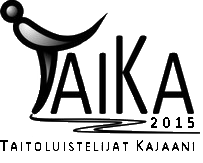        Kajaanin jäähallissa 21.10.2023			Taitoluistelijat Kajaani ry kutsuu seuranne STLL:n rekisteröityjä ja kilpailupassin kaudelle 2023-2024 lunastaneita luistelijoita kutsukilpailuihin lauantaina 21.10.2023 Kajaanin jäähalliinKilpailupaikka 		Kajaanin Jäähalli, Kuntokatu 13, 87100 KajaaniKilpailusarjat ja arviointiTintit 		Suorituksen arviontiTaitajat (ei Axel) 		Laajennettu tähtiarviontiTaitajat (Axel) 		Laajennettu tähtiarviontiTähtidebytantit 		Laajennettu tähtiarviontiTähtinoviisit 		Laajennettu tähtiarviontiTähtijuniorit		 Laajennettu tähtiarviontiB-silmut  		Laajennettu tähtiarviontiMinit  		Laajennettu tähtiarviontiTähtisilmut  		Laajennettu tähtiarviontiTähtiseniorit		Laajennettu tähtiarviontiA-silmut		Laajennettu tähtiarviointiIlmoittautumismaksutTintit 15€, muut sarjat 25 €.Tuomarikulut laskutetaan STLL:n ohjeen mukaan. Ilmoittautumismaksut laskutetaan tuomarikulujen yhteydessä.Säännöt	Kilpailussa esitetään vapaaohjelma. Kilpailussa noudatetaan STLL:n sääntöjäkaudelle 2023-2024Musiikki	Musiikkitiedostot tallennetaan Taikkariin mp3-tiedostona 14.10.2023 mennessä.Tiedostot pyydämme nimeämään SARJA_LUISTELIJA/PARI_SEURA_LO/VO.Musiikista on oltava kilpailussa mukana myös varakopio muistitikulla, niitä ei kerätä vaan tarvittaessa pyydetään toimittamaan musiikin soittajalle.Järjestävä seura sitoutuu hävittämään tiedostot välittömästi kilpailun jälkeen.Arvonta	 Luistelujärjestys arvotaan lauantaina 14.10. Klo 11.15	 Luistelujärjestyksen tulokset tulee nähtäville arvonnan jälkeen taika.sporttisaitti.comAlustava aikatauluLauantai 21.10.2023 klo 8–18. Järjestävä seura pidättää oikeuden muutoksiin. Noudatamme joustavaa aikataulua, joten pyydämme olemaan ajoissa paikalla.TuomaritTuomarit ilmoitetaan vahvistuksessa.IlmoittautuminenIlmoittautuminen tehdään Taikkarissa www.taikkari.fi viimeistään 5.10.2023 klo 20.00.Mahdollista karsintaa varten pyydämme ilmoittamaan luistelijat sarjoittain toivotussa karsintajärjestyksessä. Seurat vastaavat siitä, että luistelijat ovat kilpailun vaatimusten mukaisella tasolla. Kilpailupassit voimassa ja ilmoitetaan oikeaan sarjaan. Mikäli jossain sarjassa on paljon ilmoittautuneita, sarja voidaan jakaa ikäsarjoihin. Järjestävän seuran luistelijoita ei karsita.Peruutukset Peruutukset STLL:n sääntökirjan kohdan 15.7 mukaan osoitteeseen 	 		 taitoluistelijat.kajaani@gmail.com 	 		 Palkintojenjako Palkintojen jako järjestetään jäähallin ylä-aulassa tulosten selvittyä.
Kilpailun nettisivutwww.taika.sporttisaitti.comKilpailun johto	Laura Suopanki, 050 573 1590, kilpailun päivän aikatauluSanna Tolonen   050 364 8228, ennakkovalmistelut, kyselyttaitoluistelijat.kajaani@gmail.comTERVETULOA KAJAANIIN!